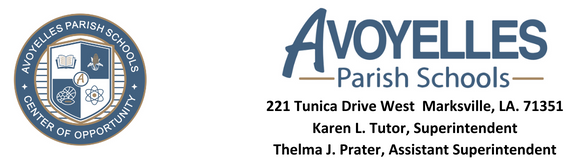 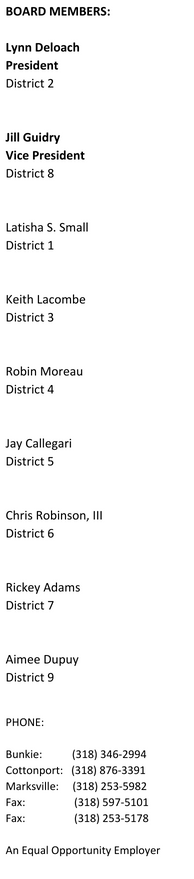 INVITATION FOR BIDSSUPPLIESTO:   FROM:	Avoyelles Parish School Board                              221 Tunica Drive West                                           Marksville, Louisiana 71351                                  ITEMS:	Supply BidBID PERIOD:           July 1, 2024 through June 30, 2025BID OPENING: April 23, 2024	 Avoyelles Parish School Board Office Board Room221 Tunica Drive West                                                Marksville, Louisiana 71351                                          1.	INSTRUCTIONS TO BIDDERS:a.	At the above time and place, bids for supply products will be opened and read aloud; the public is invited.  All bids shall be submitted, sealed, to the above time and date.  Bids received after the date and time designated for opening of bids or received unsealed, will be returned.  Any notation appearing on the outside of the envelope containing the sealed bid which is intended to amend the bid in any manner, will not be considered. Enclosed are bid forms, specifications, and general rules, conditions, and instructions for bidders.  Bids shall be submitted only on form provided.  The entire document, including specifications and the signed Contract Section must be returned as part of the actual bid.  All information on the bid form must be supplied to constitute a regular bid.  Return only one copy.  Bids must be signed by a duly authorized representative of the firm and returned in a sealed envelope marked “SEALED SUPPLY BID” and indicating the date and hour of the opening. The bid forms must be typed or completed in ink.  Any correction made by erasure or the use of correction fluid must be initialed by the person signing the bid.Request for samples or pre-approved equal products must be received by the Child Nutrition Office by April  3, 2024. Samples shall be representative of the product to be delivered, should the bid be awarded.  Samples should be clearly labeled with vendor name, bid invitation number and item number.  The Child Nutrition Office will notify if sample is approved by April 9, 2024.The bidder shall be solely responsible for the timely furnishing of bids.  The bid must be returned by registered or certified mail, return receipt requested, or hand delivered, at which time a receipt shall be issued.  The School Board will not consider bids returned by any other means.Bids may also be reviewed and received electronically by the specified date and time on www.centralbidding.com.  The quantities of SUPPLIES specified are only indicative of the Board’s present                     estimate based upon quantities used last year.  The Board binds itself to take and the contractor agrees to supply only what is actually required by the schools for the year 2024-2025.  The prices quoted shall include handling and deliveries to each school in the Parish.  A list of all schools and their addresses is provided in Attachment B.No bid may be withdrawn for a period of thirty (30) days following the scheduled opening date.Bids will not include state and local sales taxes.  Any firm awarded an order on this bid will be required to add all applicable sales taxes to invoices.  These taxes will be remitted to the firm and it will be the firm’s responsibility to report and remit these taxes to the appropriate agencies.A five percent (5%) bid bond or certified check shall be enclosed with your bid as security for its performance under the bid and contract.  Bid bond, certified or cashier’s check will be forfeited should the bidder fail, neglect, or refuse to comply with the terms of the bid.  Check or bond will be returned to the unsuccessful bidder immediately after award of the contract, and to the successful bidder upon completion of the contract.The opening of bids will be for reading only, award of the bid will be made at the next regular scheduled meeting of the School Board.Bids will be awarded on a Partial basis to the lowest responsible bidder whose bid is responsive and most advantageous to the School Board.  The School Board reserves the right to reject any and/or all bids and to waive informalities.The successful bidder must be authorized by the Secretary of State to do business in Louisiana pursuant to applicable law.  Documentation of such authorization must be provided if requested by the Avoyelles Parish School Board.One copy of the vendor’s bid proposal countersigned by a duly authorized representative of the School Board, mailed or delivered to the address given on his/her bid proposal, will be considered sufficient notice of acceptance of bid and award of the contract.Contractor shall comply with applicable federal, state, and local laws and regulations pertaining to wages, hours, and conditions of employment.  In connection with contractor’s performance of work under this Agreement, contractor agrees not to discriminate against any employee(s) or applicant(s) for employment because of age, race, religion, creed, sex, national origin, or handicap.The Avoyelles Parish School Board, the Louisiana Department of Education, the United States Department of Agriculture, the Attorney General of the United States, or any of their duly authorized representatives, may have access to any books, documents, papers, and records of the contractor which are directly pertinent to this specific contract, for the purpose of making audit, examination, excerpts, and transcriptions.Three compartment sink and mop sink chemicals will be evaluated as a whole, as one vendor will be awarded all chemicals.DELIVERIES:Deliveries are to be made only as requested Tuesday through Friday, except holidays.  A School Calendar will be included with the Bid Award letter. The time of day for delivery will be negotiated upon award of the bid and shall be mutually acceptable and advantageous to both parties.Drivers and assistant(s) must sign in upon arrival at each cafeteria and sign out when leaving.  Each must wear an identification badge, which includes their picture, their name, and the name of the company.TERMINATIONS:This contract may be terminated on thirty (30) days’ notice upon the mutual agreement of both parties.Repeated failure to make delivery in accordance with specification will result in the termination of the contract and/or disqualification of the vendor until such time as he/she furnishes satisfactory evidence that future obligations can be fulfilled.  Failure to render prompt service will be considered in making subsequent awards. PAYMENT:Payment will be made by invoice only.  The School Board will pay on a monthly basis on or about the 20th of the month following delivery.Where notice is required under any of the terms of the bid or contract, it shall be sent to the   respective parties to this bid and contract as follows:PIGGYBACKING:Piggybacking may be allowed for up to three additional school food service authorities.  Written request from both the purchasing school food authority and the successful vendor are required.  Approval of the piggyback request will be determined by the Avoyelles Parish School Board during a regularly scheduled board meeting. Non-Discrimination StatementIn accordance with Federal civil rights law and U.S. Department of Agriculture (USDA) civil rights regulations and policies, the USDA, its Agencies, offices, and employees, and institutions participating in or administering USDA programs are prohibited from discriminating based on race, color, national origin, religion, sex, gender identity (including gender expression), sexual orientation, disability, age, marital status, family/parental status, income derived from a public assistance program, political beliefs, or reprisal or retaliation for prior civil rights activity, in any program or activity conducted or funded by USDA (not all bases apply to all programs). Remedies and complaint filing deadlines vary by program or incident.Persons with disabilities who require alternative means of communication for program information (e.g., Braille, large print, audiotape, American Sign Language, etc.) should contact the responsible Agency or USDA's TARGET Center at (202) 720-2600 (voice and TTY) or contact USDA through the Federal Relay Service at (800) 877-8339. Additionally, program information may be made available in languages other than English.To file a program discrimination complaint, complete the USDA Program Discrimination Complaint Form, AD-3027, found online at How to File a Program Discrimination Complaint and at any USDA office or write a letter addressed to USDA and provide in the letter all of the information requested in the form. To request a copy of the complaint form, call (866) 632-9992. Submit your completed form or letter to USDA by: (1) mail: U.S. Department of Agriculture, Office of the Assistant Secretary for Civil Rights, 1400 Independence Avenue, SW, Washington, D.C. 20250-9410; (2) fax: (202) 690-7442; or (3) email: program.intake@usda.gov.USDA is an equal opportunity provider, employer, and lender.THE FOLLOWING INFORMATION MUST BE COMPLETED AND RETURNED WITH YOUR BIDCERTIFICATION REGARDING DEBARMENT, SUSPENSION, INELIGIBILITY AND VOLUNTARY EXCLUSION.CERTIFICATION REGARDING LOBBYING FOR CONTRACT, GRANTS, LOANS, AND COOPERATIVE AGREEMENTS EXCEEDING $1000,000 IN FEDERAL FUNDS.DICLOSURE OF LOBBYING ACTIVITITIESCERTIFICATION OF INDEPENDENT PRICE DETERMINATIONBUY AMERICA PROVISIONREQUIRED CONTRACT PROVISIONS FOR PROCUREMENT CONTRACTS IN CHILD NUTRITION PROGRAMSRequired Contract Provisions, From Appendix ll of 2 CFR Part 2001. Equal Employment Opportunity. Except as otherwise provided under 41 CFR Part 60, all contracts that meet the definition of "federally assisted construction contract" in 41 CFR Part 60-1.3 must include the equal opportunity clause provided under 41 CFR 60- 1.4(b), in accordance with Executive Order 11246, "Equal Employment Opportunity" (30 FR 12319, 12935, 3 CFR part, 1964-1965 Comp., p. 339), as amended by Executive order 11375, "Amending Executive order 11246 Relating to Equal Employment opportunity," and implementing regulations at 41 CFR part 60, "office of Federal contract compliance Programs, Equal Employment Opportunity, Department of Labor" (Appendix ll of 2 CFR part 2O0E).2. Davis-Bacon Act, as amended (40 U.S.C. 3141-3148). when required by Federal program legislation, all prime construction contracts in excess of $2,000 awarded by non-Federal entities must include a provision for compliance with the Davis-Bacon Act (40 U.S.C. 3141-3144, and 3146-314g) as supplemented by Department of Labor regulations (29 CFR part 5, "Labor Standards provisions Applicable to Contracts Covering Federally Financed and Assisted Construction"). ln accordance with the statute, contractors must be required to pay wages to laborers and mechanics at a rate not less than the prevailing wages specified in a wage determination made by the secretary of Labor. ln addition, contractors must be required to pay wages not less than once a week. The non-Federal entity must place a copy of the current prevailing wage determination issued by the Department of Labor in each solicitation. The decision to award a contract or subcontract must be conditioned upon the acceptance of the wage determination. The non-Federal entity must report all suspected or reported violations to the Federal awarding agency Appendix ll of 2 CFR Part 200(D).3. The vendor shall comply with the Copeland "AntI-Kickback" Act (40 U.S.C.. 3145), as supplemented by Department of Labor regulations (29 CFR Part 3, "Contractors and Subcontractors on public Building or Public Work Financed in Whole or in Part by Loans or Grants from the United States"). The Act provides that each contractor or sub recipient must be prohibited from inducing, by any means, any person employed in the construction, completion, or repair of public work, to give up any part of the compensation to which he or she is otherwise entitled. The non-Federal entity must report all suspected or reported violations to the Federal awarding agency (Appendix ll of 2 CFR part 200 (D).4. Contract Work Hours and Safety Standards Act (40 U.S.C. 3701-3708). Where applicable, all contracts awarded by the non-Federal entity in excess of $100,000 that involve the employment of mechanics or laborers must include a provision for compliance with 40 U.S.C. 37oz and 32b4,-as supplemented by Department of Labor regulations (29 CFR Part 5). Under 40 U.S.C. 3702 of the Act, each contractor must be required to compile the wages of every mechanic and laborer on the basis of a standard work week of 40 hours. work in excess of the standard work week is permissible provided that the worker is compensated at a rate of not less than one and a half times the basic rate of pay for all hours worked in excess of40 hours in the work week. The requirements of40 U.S.C. 3704 are applicable to construction work and provide that no laborer or mechanic must be required to work in surroundings or underworking conditions which are unsanitary, hazardous or dangerous. These requirements do not apply TO THE purchases of supplies or materials or articles ordinarily available on the open market, or contracts for transportation or transmission of intelligence (Appendix ll of 2 CFR part 200(I). 5. Contracts for more than the simplified acquisition threshold currently set at $150,000, which is the inflation adjusted amount determined by the civilian Agency Acquisition council and the Defense ' Acquisition Regulations council (councils) as authorized by 41 U.S.C. .1908, must address administrative, contractual, or legal remedies in instances where contractors violate or breach contract terms, and provide for such sanctions and penalties as appropriate (Appendix II OF 2 CFR Part 200(A).6. All contracts in excess of $ 10,000 must address termination for cause and for convenience by the nonfederal entity including the manner by which it will be effected and the basis for settlement (Appendix ll of 2 CFR Part 200(8).7. Rights to inventions Made under a Contract or Agreement. lf the Federal award meets the definition of "funding agreement" under 37 CFR 5401.2 (a) and the recipient or sub recipient wishes to enter into a contract with a small business firm or nonprofit organization regarding the substitution of parties, assignment or performance of experimental, developmental, or research work under that "funding agreement," the recipient or sub recipient must comply with the requirements of 37 CFR part 401;,,Rights to Inventions Made by Nonprofit Organizations and Small Business Firms Under Government Grants, contracts and cooperative Agreements," and any implementing regulations issued by the awarding agency (Appendix ll of 2 CFR Part 200(F).8. Clean Air Act (42 U.S.C. 7401-7671q.) and the Federal Water Pollution Control Act (33 U.S.C. 12511387), as amended-Contracts and sub grants of amounts in excess of 9150,000 must contain a provision that requires the non-Federal award to agree to comply with all applicable standards, orders or regulations issued pursuant to the Clean Air Act (42 U.S.C. 7401-7671q) and the Federal Water pollution Control Act as amended (33 U.S.C. 1251-1387). Violations must be reported to the Federal awarding agency and the Regional office of the Environmental protection Agency (EPA) (Appendix ll of 2 CFR Part 200(G).9. Debarment and suspension (Executive orders 12549 and 12689)-A contract award (see 2 CFR 180.220) must not be made to parties listed on the government wide exclusions in the System for Award Management (SAM), in accordance with the OMB guidelines at 2 CFR 180 that implement Executive orders 12549 (3 CFR part 1986 comp., p. 189) and i2689 (3 CFR part 1989 comp., p. 235), ,,Debarment and suspension." SAM Exclusions contains the names of parties debarred, suspended, or otherwise excluded by agencies, as well as parties declared ineligible under statutory or regulatory authority other than Executive ORDER 12549 (Appendix of 2 CFR part 200(H)..10. Byrd Anti-Lobbying Amendment (31 U.S.C.. 1352)-contractors that apply or bid for an award exceeding $100,000 must file the required certification. Each tier certifies to tire tier above that it will not and has not used Federal appropriated funds to pay any person or organization for influencing or attempting to influence an officer or employee of any agency, a member of congress, officer 6r employee of Congress, or an employee of a member of Congress in connection with obtaining any Federal contract, grant or any other award covered by 31 U.S.C. 1352. Each tier must also disclose any lobbying with nonfederal funds that takes place in connection with obtaining any Federal award. Such disclosures are forwarded from tier to tier up to the non-Federal award (Appendix ll of 2 CFR part 200(l).Required Contract Provisions from 2 CFR part 2001. Procurement of recovered materials- A non-Federal entity that is a state agency or agency of a political subdivision of a state and its contractors must comply with section 6002 of the solid waste disposal act, as amended by the Resource Conservation and Recovery Act. The requirements of Section 6002 include procuring only items designated in guidelines of the Environmental Protection agency (EPA) at 40 CFR part 247 that contain the highest percentage of recovered materials practicable,' consistent with maintaining satisfactory level of competition, where the purchase price of tire item exceeds  $10,000 or the value of the quantity acquired by. The preceding fiscal year exceeding $ 10,000; procuring solid waste management services in a manner that maximizes energy and resource recovery; and establishing an affirmative procurement program for procurement of recovered materials in the EPA guidelines.(2 CFR part 200.322) 2. The vendor agrees to take all necessary affirmative steps to assure that minority businesses, women’s business enterprises, and labor surplus area firms are used when possible (2 CFR Part 200.321)Required Contract Provisions from 7 CFR part 2101. the vendor shall comply with the buy American Provision for contracts that involve the purchase of food, USDA Regulation (7 CFR part 250 and 7CFR part 210). The vendor ls required to utilize, to the maximum extent practicable, domestic commodities and products.The District participates in the National School Lunch Program and School Breakfast program and is required to use the nonprofit food service funds, to the maximum extent practical, to buy Domestic commodities or products for program meals. A "domestic commodity or product,, is defined as one that is either produced in the U.S. or is processed in the U.S. substantially using agricultural "commodities are produced in the U.S. as provided in 7 CFR part 210.21(d).Exceptions to the Buy American provision should be used as a last resort; however, an alternative or exception may be approved upon request. To be considered for the alternative or exception the request must be submitted in writing to a designated official, a minimum of day 14 days in advance of delivery. The request must include the:A. Alterative substitute (s) that are domestic and meet the required specifications: a. Price of the domestic food alternative substitute (s); and b. Availability of the domestic alternative substitute (s) in relation to the quantity ordered.B. Reason for exception: limited/lack of availability or price (include price): c. Price of the domestic food product; and d Price of the non-domestic product that meets the required specification of the domestic product.Other Contract Provisions'1' The vendor shall comply with the following civil rights laws, as amended: Title VI of the civil Rights Act of 1964; Title lX of the Education Amendments oi 1972; section 504the rehabilitation act of 1973; the Age Discrimination Act of 1975; Title 7 CFR Parts 15, 15a, and 15b; the Americans with Disabilities Act; and FNS instruction 113-1, civil Rights compliance and Enforcement in school nutrition programsCertification Regarding Debarment, Suspension, ineligibility and Voluntary Exclusion - Lower Tier Covered TransactionsThis certification is required by the regulations implementing Executive Order 12549, Debarment and Suspension, 7 CFR Part 30'17, Section 301 7. Subpart c- Responsibilities of Participants. The regulations were published in the November 26, 2003, Federal Register (pages 86534-65566)- Copies of the regulations may be obtained by contacting the Department of Agriculture.(BEFOBE COMPLETING CERTIFICATION, READ ATTACHEO NSTRUCTIONS)(1 )   The prospective lower tier participant certifies, by submission o, this proposal that nether lt nor it’s principals are presently debarred. Suspended. Proposed tor debarment, declared ineligible, or voluntarily excluded from participation in this transaction by any Federal department or agency.(2)   Where the prospective lower tier participant is unable to certify any o, the statements in this certification, such prospective participant shall reach as explanation to this proposal.Organization Name                                                                                               PR/Award Number or Project NameName and title of Authorized RepresentativeSignature                                                                                                                                  DateINSTRUCTIONS TO BIDDERS FOR COMPLETING CERTIFICATION FORMNOTE: Each responsive bidder must include this CERTIFICATION statement with its bid on each contract equaling or exceeding $25,000 or any contract for audit services regardless of amount1 .By signing and submitting this form, the prospective lower tier participant is providing the certification set out on the reverse $ide In accordance with those instructions.2. The certification in this clause is a material representation of fact upon which reliance was placed when this transaction was entered into. it is later determined that the prospective lower tier participant knowingly rendered an erroneous certification, in addition to other remedies available to the Federal Government, the department or agency with which this transaction originated may pursue available remedies, including suspension and/or debarment.3. The prospective lower tier participant shall provide immediate written notice to the person 1o which this proposal is submitted if at any time the prospective lowest tier participant learns that its complication was erroneous when submitted or has become erroneous by reason of changed circumstances.4 .The terms covered transaction, debarred, suspended, ineligible, and lower: tier covered transaction. Participant, person. primary covered transaction, principal, proposal, and voluntarily excluded, as used in this clause, have the meanings set out in the Definitions and Coverage sections oi the U. S. Department of Agriculture regulations 7 CFF 3017 implementing Executive Order 12 549. (Contact the person to whom this proposal is submitted for assistance in obtaining a copy of those regulations.)5 .The prospective lower tier participant agrees by submitting this form that, should the proposed covered transaction be entered into, lt shall not knowingly enter into any lower tier covered transaction with a person who is debarred, suspended, declared ineligible, or voluntarily excluded from participation in this covered transaction, unless authorized by the department or agency with which this transaction originated.6. The prospective lower tier participant further agrees by submitting this form that it will include this clause titled "Certification Regarding Debarment, Suspension, ineligibility and Voluntary Exclusion Lower Tier Covered Transaction" without modification in all lower tier covered transactions and for all solicitations for lower tier covered transactions.7. A participant in a covered transaction may rely upon a certification upon a prospective participant in a lower tier covered transaction has not been debarred, suspended, ineligible, or voluntarily excluded from the covered transaction, unless the participant knows that the certification is erroneous. A participant may decide the method and frequency by which it determines the eligibility of its principals.  Each participant may, but is not required to, check the No procurement List.8. Nothing contained in the foregoing shall be confused lo require establishment of a system oi records in order to render in good faith the certification required by this clause€. The knowledge and information of a participant is not required to exceed that which is normally possessed by a prudent person in the ordinary course of business dealings.9. Except for transactions authorized under Paragraph 5 of these instructions, d a participant in a covered transaction knowingly enters into a lower tier covered transaction with a person who is suspended, debarred. ineligible, or voluntarily excluded from participation in this transaction.in addition to other remedies available to the Federal Government, the department or agency with which this transaction originated may pursue available remedies, including suspension and/or debarmentCERTIFICATION REGARDING LOBBYINGCERTIFICATION FOR CONTRACTS GRANTS LOANS AND COOPERATIVE AGREEMENTS EXCEEDING $100,000 IN FEDERAL FUNDSThe undersigned certifies, to the best of his or her KNOWLEDGE and belief, that:( 1 )  No Federal appropriated funds have been paid or will be paid, by r:r on behalf of the undersigned, to any person for influencing or attempting to influence an officer or employee of agency. a Member of congress. an officer or employee of Congress. or an employee of a Member of Congress in connection with the awarding of any Federal contract, the making of any Federal grant, the maker of any federal loan, the entering into of any cooperative agreement, and the extension, continuation, Renewal. Amendment. Or notification of any Federal contract. Grant. Loan, or cooperative agreement(2)  If any funds other than Federal appropriated funds have been paid or will be paid to an; person for influencing or attempting to influence an officer or employee of any- agency, a Member of (congress, ln officer or employee of Congress, or an employee of a Member of Congress in connection with this Federal contract grant. loan, or cooperative agreement, the undersigned shall complete and submit Standard Form - LLL, "Disclosure of lobbying Activities." in accordance with its instructions.(3) The undersigned shall require that the language of this certification be included in the award documents for all sub awards (exceeding S100,000 in Federal funds) at all tiers (including subcontracts, sub grants, and contracts under grants, loans, and cooperative agreements) and that all sub recipients shall. certify and disclose accordingly.This certification is a material representation of fact upon which reliance was placed when this transaction was made or entered into. Submission of this certification is a prerequisite for making or entering into this transaction imposed by section 1352, title 31, U.S. Code. Any person who fails to file the required certification shall he subject to a civil penalty of not less than $10,000 and not more than $100,000 for each such failure.NAME ADDRESS of VENDORNAME/TITLE OF SUBMITTING OFFICERSIGNATURE                                                                                               DATEDISCLOSURE OF LOBBYING ACTIVITIES                            PAGE 2Office of Chief, Financial Officer, USDADISCLOSUHE OF LOBBYING ACTIVITIES CONTINUATION SHEETREPORTING ENTITY______________________________________________________ PAGE__________OF___________      DISCLOSURE OF LOBBYING ACTIVITIES                          PAGE 3INSTRUCTIONS FOR COMPLETION OF SF-LLL, DISCLOSURE OF LOBBYING ACTIVITIESThis disclosure form shall be completed by the reporting entity, whether sub awardee or prime Federal recipient, at the initiation or receipt of a covered Federal action, or a material change to a previous filing, pursuant to title 31 U.S.C. section 1352.  The filing of a form is required for each payment or agreement to make payment to any lobbying entity for influencing or attempting to influence an officer or employee of any agency, a Member of Congress, an officer or employee of Congress, or an employee of a Member of Congress in connection with a covered Federal action.  Complete all items that apply for both the initial filing and material change report.  Refer to the implementing guidance published by the Office of Management and Budget for additional information.1.	Identify the type of covered Federal action for which lobbying activity is and/or has been secured to influence the outcome of a covered Federal action.2.	Identify the status of the covered Federal action.3.	Identify the appropriate classification of this report.  If this is a follow-up report caused by a material change to the information previously reported, enter the year and quarter in which the change occurred.  Enter the date of the last previously submitted report by this reporting entity for this covered Federal action.4.	Enter the full name, address, city, State and zip code of the reporting entity.  Include Congressional District, if known.  Check the appropriate classification of the reporting entity that designates if it is, or expects to be, a prime or sub award recipient.  Identify the tier of the sub awardee, e.g., the first sub awardee of the prime is the 1st tier.  Sub awards include but are not limited to subcontracts, sub grants and contract awards under grants.5.	If the organization filing the report in item 4 checks “Sub awardee,” then enter the full name, address, city, State and zip code of the prime Federal recipient.  Include Congressional District, if known.6.	Enter the name of the federal agency making the award or loan commitment.  Include at least one organizational level below agency name, if known.  For example, Department of Transportation, United States Coast Guard.7.	Enter the Federal program name or description for the covered Federal action (item 1).  If known, enter the full Catalog of Federal Domestic Assistance (CFDA) number for grants, cooperative agreements, loans, and loan commitments.8.	Enter the most appropriate Federal identifying number available for the Federal action identified in item 1 (e.g., Request for Proposal (RFP) number; Invitations for Bid (IFB) number; grant announcement number; the contract, grant, or loan award number; the application/proposal control number assigned by the Federal agency).  Included prefixes, e.g., “RFP-DE-90-001.”9.	For a covered Federal action where there has been an award or loan commitment by the Federal agency, enter the Federal amount of the award/loan commitment for the prime entity identified in item 4 or 5.10.	(a) Enter the full name, address, city, State and zip code of the lobbying registrant under the Lobbying Disclosure Act of 1995 engaged by the reporting entity identified in item 4 to influence the covered Federal action.(b) Enter the full names of the individual(s) performing services, and include full address if different from 10(a).  Enter Last Name, First Name, and Middle Initial (MI).11.	The certifying official shall sign and date the form, print his/her name, title, and telephone number.According to the Paperwork Reduction Act, as amended, no persons are required to respond to a collection of information unless it displays a valid OMB control Number.  The valid OMB control number for this information collection is OMB No. 0348-0046.  Public reporting burden for this collection of information is estimated to average 10 minutes per response, including time for reviewing instructions, searching existing data sources, gathering and maintaining the data needed, and completing and reviewing the collection of information.  Send comments regarding the burden estimate or any other aspect of this collection of information, including suggestions for reducing this burden, to the Office of Management and Budget, Paperwork Reduction Project (0348-0046), Washington, DC 20503CERTIFICATE OF INDEPENDENT PRICE DETERMINATIONBOTH THE SCHOOL FOOD AUTHORITY AND VENDOR SHALL EXECUTE THIS CERTIFICATE OF INDEPENDENT PRICE DETERMINATION                               Avoyelles Parish School BoardNAME OF VENDOR	NAME OF SCHOOL FOOD SERVICEBy submission of this offer, the offer or certifies and in the case of a joint offer, each party thereto certifies as to Its own organization, that in connection with this procurement:(I) The prices in this offer have been arrived at independently, without consultation, communication or agreement, for the purpose of restricting competition, as to any matter relating to such prices with any other offer or with any competitor:Unless otherwise required by law. the prices which have been quoted in this offer have not been knowingly disclosed by the offer or and will not knowingly be disclosed by the offer or prior to opening the case of an advertised procurement, or prior to award in the case Of a negotiated procurement, directly or indirectly to any other offer or to any competitor: ANDNo attempt has been made or will be made by the offer or to induce any person or firm to submit or not to submit, an offer for the purpose of restricting competition.Each person signing this offer certifies that:He or she is the person in the offeror's organization responsible within that organization for the decision as to the prices being offered herein and that he or she has not participated, and will not participate, in any action contrary to (A) ( l) through (A) (3) above. orHe or she is not the person in the offeror's organization responsible within that organization for the decision as to the prices being offered herein. but that he or she has been authorized in writing to act as agent for the persons responsible for such decision in certifying that such persons have not participated and will not participate, in any action contrary to (A) (I) through (A) (3) above, and as their agent does hereby so certify; and he or she has not participated and will not participatetion any action contrary to (A) (I) through (A) (3) above.To the best of my knowledge, this Vendor, its affiliates, subsidiaries, officers, directors and employees are not currently under investigation by any governmental agency and have not in the last three years been convicted or found liable for any act prohibited by State or Federal law in any jurisdiction, involving conspiracy or collusion with respect to bidding on any public contract. except as f0116ws:SIGNATURE OF VENDOR'S AUTHORIZED REPRESENTATIVE	TITLE	DATEIn accepting this offer, the SFA certifies that the sponsor's offices, employees or agents have not taken any action which may have jeopardized the independence of the offer referred to above..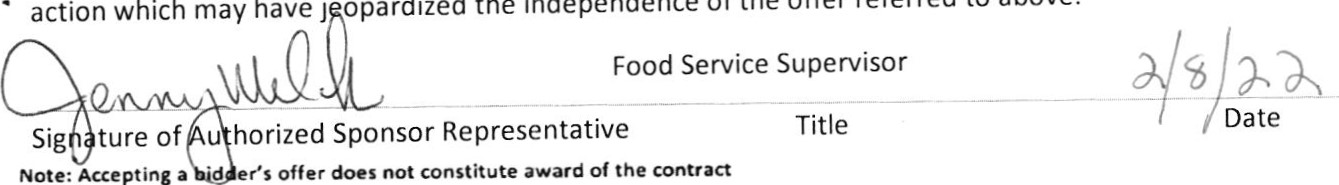 BUY AMERICAThe Buy American Act was enacted in 1938 and was to ensure that the federal government support or give preference to domestic companies and domestic workers by buying American made goods, The act was later enacted in 1.982 dropping the "n" of American and changing to the Buy America Act.PURPQ5E: The Buy American Act is intended to protect Americans from foreign competition by requiring the federal government, contractors, subcontractors and manufacturers to buy from sources in the United States instead of from foreign sources. lt is important because it helps working men and women in the United State keep their jobs and earn decent, living wages. lt also strengthens our domestic steel industry, which is critical to our national security and necessary for our ability to rebuild after a devastating natural disaster or terrorist attack.lf the domestic cost is Unreasonable meaning; the price of the lowest acceptable domestic offer exceeds the lowest foreign offer by more than 6-12%.ln the beginning 49CFR, Part 661 was enacted in 1982 and covered only surface transportationBut the amendment is due to American jobs heading overseas at an alarming rate. More than 2.4 million jobs have been lost to overseas trade since 1998. With that, our economic growth is steady declining.BUY AMERICA REQUIREMENTSApplicability to Contracts The Buy America requirements apply to recipient agencies participating in the National School Lunch Program and the School Breakfast Program in the contiguous United States to buy food produced in the United States when buying with Federal funds. while the 1987 legislation allowed certain limited exceptions to the "domestic origin" requirement, the new legislation is specific in requiring schools, to the maximum extent practicable, to purchase product of domestic origin.As defined in the legislation, a domestic food commodity is an agricultural commodity (for example, red meat, chicken, fruit, vegetable, or grain) that is produced in the Limited States. A domestic food product is processed ln the United States substantially using domestic agricultural commodities. Substantially means that over 51% of the processed food comes from American produced products. Regulations implementing these requirements (at 7 CFR 210.21and 220.16) were published on September 20, 1999.FLOW DOWN Occasionally, a significant price difference between U.5. and foreign product may tempt a School Food Authority to purchase the cheaper foreign product. However, this price difference could be attributable to price-distorting subsidies of a foreign government. For example, recent imports of cheap, subsidized canned peaches from the European Union have displaced sales of domestic canned peaches. The U.S. Government is considering action to address this practice, includin6 placing canned peaches from the European Union on a list of products subject to 100% tariffs.Mandatory Clause/LanguageA report of the language accompanying the Agriculture Appropriations Act for Fiscal year 2002 requires the Department to report to Congress on its activities directed toward enforcing the Buy American provision,Buy America - The contractor agrees to comply with the maximum extent practicable according to the buy American provisions which include: The buy American clause on all procurement documents (product specifications, bid solicitations, requests for proposals, purchase orders, etc. . Contractor performance. Requiring supplier to certify the origin of the product. Produce packaging for identification of the country of origin; and. Provide specific Information about the percentage of U.S. content in the food product.7CFR 210.21 and 22O.1-6, which provide that federal funds may not be obligated unless a domestic food product is processed in the United States, unless a waiver has been granted by USDA or the product is subject to a general waiver. General waivers are as listed in Bulletin 1196, Chapter 15; 1121:                 The recipients have unusual or ethnic food preferences that can be met only through                                                                                               purchases of products not produced in the United States.                   The products are not produced or manufactured in the United States in sufficient and reasonably available quantities of a satisfactory quality.                     The cost of the domestic produced food products is significantly higher than the cost of the similar foreign products.A bidder or offeror must submit to the SFA recipient the appropriate Buy America certification (below) with all bids or offers on SFA-funded contracts, except those subject to a general waiver Bids or offers that are not accompanied by a completed 8uy America certification must be rejected as nonresponsive. This requirement does not apply to lower contractors.Certification requirements tor procurement of domestic food products,Certificate of Compliance with 42 U.S.C. 1760(n)The bidder or offer or hereby certifies that it will meet the requirements of 42 5.C. 1760(n) And the applicable regulations in Bulletin 1196, 1521.Date:SIGNATURE :Company Name:Title:Certificate of Non-Compliance with 42 U.5.c. 1750(n)The bidder or offer or hereby certifies that it cannot comply with the requirement of 42 U.S.C. 1760(N) but it may qualify for an exception pursuant to Bulletin 1196.DATE: SIGNATURE:COMPANY NAME: BUY AMERICAN PROVISIONPublic Law 105-336"1O4(d) NSLA 42 USC 1760(n) - 12(n) TCFR 210.21 & 220.16 requires School Food Authorities to purchase domestically grown and processed foods to the maximum extent practicable.Section 12(n) of the NSLA defines "domestic commodity or product" as one that is produced and processed in the United States substantially using agricultural commodities that are produced in the United States. "Substantially" means that over 51% of the final processed product consists of agricultural commodities that were grown domestically.We require that suppliers certify the percenta8e of U.5. Content in products supplied to us that do not meet the above definition. lf you are unable or unwilling to make such certification, we will not purchase from you.Certification ComplianceThe bidder or offeror hereby certifies that it will meet the requirements of 42 u.S.c. 1760(n) And the applicable regulations in Bulletin tL96, 152IThe bidder hereby CERTIFY that it will meet the requirements of 105-336-104(d) NsLA 42 USC 1760(n)- 12{n} TCFR 210.21 & 220.16DateSignatureCompany NameTitleCertification of Non-ComplianceThe bidder or offeror hereby certifies that it cannot comply with the requirements of 42 Lt.s.c. 1760(n), but it may qualify for an exception pursuant to Bulletin 1196.List items and percent of U.S. contentDateSignatureCompany NameTitle	Avoyelles Parish School Cafeterias2024-2025Email all managers at:  cafeteriamanagers@avoyellespsb.comJenny Welch, Supervisor:  jenny.welch@avoyellespsb.com  Phone:  318-240-0229Aggie Littleton, Secretary:mary.littleton@avoyellespsb.com Phone 318-240-0225Avoyelles Parish School Board Fax Number:  318-253-5178                         AVOYELLES PARISH SCHOOL BOARD221 TUNICA DRIVE WESTMARKSVILLE, LA 71351318-253-5982TAX NOTICE:              TAX EXEMPT Avoyelles Parish School BoardChild Nutrition DepartmentRequest for Bid QuotesBid Group:SUPPLIES AND EQUIPMENTFrom:7/1/2024To:6/30/2025Opening On:4/16/2024 12:00:00 AMLong'sItem DescriptionDelivery NotesQuantity NotesPrice per Case(3-in-1) Disinfecting All Purpose Spray & Glass Cleaner with dispenser30 CASES$Choose 1BrandCase / Unit DescriptionProduct CodeCN Label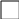 Spic & Span2/1 gal CONTAINERPG-37000-32535State Chemical 7 in 1 Concentrate2/1 gal CONTAINER128455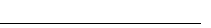 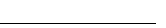 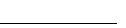 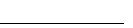 Specifications:P&G SPIC AND SPAN OR PRE-APPROVED EQUAL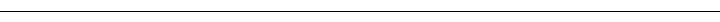 Absorbent "Soap-It" Granules3 EACH$Choose 1BrandCase / Unit DescriptionProduct CodeCN LabelUnknown16 oz CANBIGD12/16 oz CANBD-150FRESH SCENT12/16 oz CANAluminum Foil 18" wide 500 ft20 ROLLS$Choose 1BrandCase / Unit DescriptionProduct CodeCN LabelReynoldsROLLRy-624MNovaROLLN18500HWestern500'WP-W185HSpecifications:Reynolds or pre-approved equalAluminum Foil 24" wide 1000 ft20 ROLLS$Choose 1BrandCase / Unit DescriptionProduct CodeCN LabelReynoldsROLLRy-627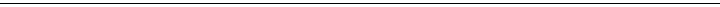 March 12, 2024 3:09 PMPage 1 of 37Request for Bid QuotesItem DescriptionDelivery NotesQuantity NotesPrice per CaseWestern1000'WP-242Specifications:reynolds or pre-approved equalAntiseptic Lotion Soap, Foam100 CASES$Choose 1BrandCase / Unit DescriptionProduct CodeCN LabelInvopak6/1000 mL BOTTLEKutol6/1000 mL BOTTLEKU-21341Specifications:INOVOPAK OR PRE-APPROVED EQUALfoam soap must come with dispenser and installationAprons, Plastic, Large 28" x 46"  1.5 ML250 BOXES$Choose 1BrandCase / Unit DescriptionProduct CodeCN LabelTradex50 ea BOXTI-P28462PAPERCRAFT100 ea BOXPA APRONSpecifications:need thicker apronsAprons, Vinyl, 28" x 46"10 EACH$Choose 1BrandCase / Unit DescriptionProduct CodeCN LabelTradex1 eaBV-614DVAChoice 8 x 81 eaBV-614DVASan Jamar1 ea614DVA-BLSpecifications:Bags,BROWN PAPER1100 CASES$Choose 1BrandCase / Unit DescriptionProduct CodeCN LabelDuro500 ea BAG18406March 12, 2024 3:09 PMPage 2 of 37Request for Bid QuotesItem DescriptionDelivery NotesQuantity NotesPrice per CaseBags,CHICKEN NUGGET$Choose 1BrandCase / Unit DescriptionProduct CodeCN LabelUnknown2000 ea BAG (16)JPP158506Duro1000 ea BAGJPP158506fischer1000 each bag (16)FPP-608Bags,PIZZA$Choose 1BrandCase / Unit DescriptionProduct CodeCN LabelUnknown2000 ea BAGPCI300410Unknown21000 ea BAGPCI300410fischer1000 ea BAGFPP-503Bleach, Liquid, Ultra Clorox10 CASES$Choose 1BrandCase / Unit DescriptionProduct CodeCN LabelBrite Bleach6/128 fl oz CONTAINERSBC-HCL917Bowl Scraper 6" PLASTIC20 EACH$Choose 1BrandCase / Unit DescriptionProduct CodeCN LabelWinco1 eaDSC-2Bowl, Disposable 12 oz, 1000 count case30 CASES$Choose 1BrandCase / Unit DescriptionProduct CodeCN LabelPactiv1000 (12 oz) CASEYTHI-0012Dart1000 (12 oz) CASE12BWWCBowl, Salad, 16 Quart Capacity10 EACH$Choose 1BrandCase / Unit DescriptionProduct CodeCN LabelWinco1 eaPBB-18longs pelican brand1 eaMarch 12, 2024 3:09 PMPage 3 of 37Request for Bid QuotesItem DescriptionDelivery NotesQuantity NotesPrice per CaseBreak Clean, 6/1 Gallon9 CS$Choose 1BrandCase / Unit DescriptionProduct CodeCN LabelHitech4/1 gal CONTAINEREJ-521 Food ServLong's Pelican Brand4/1 gal CONTAINER2206GBrillo Pads, Commercial Size20 CASES$Choose 1BrandCase / Unit DescriptionProduct CodeCN LabelRoyal12/10 ea BOXRP-51012ACS12/10 ea BOXISP01PBbroom and brush organizer 16"5 EACH$Choose 1BrandCase / Unit DescriptionProduct CodeCN LabelWinco1MHH-5REGENCY1600MBR24broom wooden Handle straw , Medium Duty$Choose 1BrandCase / Unit DescriptionProduct CodeCN LabelzebraBROOMHitechBROOMEJ-100PCarlisleBROOM368100Specifications:Zebra brand or pre approved equalBroom, Plastic, Long Handle, Medium Duty20 EACH$Choose 1BrandCase / Unit DescriptionProduct CodeCN LabelMagnoliaBROOMRB-MB463ABCOBROOM26CCarlisleBROOM3686314March 12, 2024 3:09 PMPage 4 of 37Request for Bid QuotesItem DescriptionDelivery NotesQuantity NotesPrice per CaseSpecifications:magnolia or preapproved equalBrush, Can Opener3 EACH$Choose 1BrandCase / Unit DescriptionProduct CodeCN LabelTucbl6 ea1077Carlisle1 eaCSI-40671brush, kettle valve10 EACH$Choose 1BrandCase / Unit DescriptionProduct CodeCN LabelWinco1BR-28Brush, Mushroom, Soft Nylon5 EACH$Choose 1BrandCase / Unit DescriptionProduct CodeCN LabelRoyal1 eaMB168PCarlisle1 eaCSI-40412Brush, Pastry, Flat, 4"10 EACH$Choose 1BrandCase / Unit DescriptionProduct CodeCN LabelCrest1 eaPBF40Winco1 ea407BRPN4Carlisle1 eaCSI-4049302Brush, Pot, Wood Handle, 5"10 EACH$Choose 1BrandCase / Unit DescriptionProduct CodeCN LabelCarlisle1 ea4549300Royal1 eaMB66March 12, 2024 3:09 PMPage 5 of 37Request for Bid QuotesItem DescriptionDelivery NotesQuantity NotesPrice per CaseBrush, Utility10 EACH$Choose 1BrandCase / Unit DescriptionProduct CodeCN LabelCrest1 eaPB20Carlisle1 eaCSI-4054500Bun Pan Rack Cover, 52" x 80"20 EACH$Choose 1BrandCase / Unit DescriptionProduct CodeCN LabelInterplas   60 x 8050/COVERWinco50/COVERALRK-20-CVBun Pan Rack, Accepts 20   18" x 26" Pans5 EACH$Choose 1BrandCase / Unit DescriptionProduct CodeCN LabelWincoPAN RACKALRK-20Can Opener, Commercial, Stainless Steel, Electric, Portable, Heavy Duty5 EACH$Choose 1BrandCase / Unit DescriptionProduct CodeCN LabelEdlund1 ea266/115VEdlund1 ea266/115V    aCan Opener, Commercial, Table Model, Heavy Duty5 EACH$Choose 1BrandCase / Unit DescriptionProduct CodeCN LabelThunder1 eaIRTC014Winco1 eaCOICarlisle1 eaSBC23003crest col1 eaCart, Three Shelf, Heavy Duty10 EACH$Choose 1BrandCase / Unit DescriptionProduct CodeCN LabelUnknown1 eaMarch 12, 2024 3:09 PMPage 6 of 37Request for Bid QuotesItem DescriptionDelivery NotesQuantity NotesPrice per CaseWinco1 eaUC-24156Carlisle1 eaSBC23003CHANNEL KNIFE FOR SCORING CUCUMBERS$Choose 1BrandCase / Unit DescriptionProduct CodeCN LabelMERCER1MISSOOPCleanser, Comet with Bleach10 CASES$Choose 1BrandCase / Unit DescriptionProduct CodeCN LabelComet with Bleach8 (32 oz) BOTTLEPG-02287/30314CLEAR Film, 18" Wide, 2000 Ft. Roll10 ROLLS$Choose 1BrandCase / Unit DescriptionProduct CodeCN LabelVintage/EmpressROLLAMA 182ReynoldsROLLAMA 182InteplastROLLIG-FSW1802KWestern2000'WP-182PReynolds2000'ama 182 1914mSpecifications:REYNOLDS OR PREAPPROVE EQUALCLEAR Film, 24" Wide, 2000 Ft. Roll10 ROLLS$Choose 1BrandCase / Unit DescriptionProduct CodeCN LabelReynoldsROLL142InteplastROLLI6-FSW20402KWestern2000' rollWP-142Specifications:REYNOLDS OR PREAPPROVED EQUALMarch 12, 2024 3:09 PMPage 7 of 37Request for Bid QuotesItem DescriptionDelivery NotesQuantity NotesPrice per CaseCREAM CLEANSER WITH GRIT 32 oz20 CASES$Choose 1BrandCase / Unit DescriptionProduct CodeCN LabelQuixee12/1Spartan12/1SP SPCRHitech32/1EJ-77Hitech12/32 ozej 77Cups, Styrofoam, 8 Ounce, 1000 Count Case13 CASES$Choose 1BrandCase / Unit DescriptionProduct CodeCN LabelDart1000 ea CASE8J8Cutting Board, Red, Non-Porous, 18" x 24" x 1/2"10 EACH$Choose 1BrandCase / Unit DescriptionProduct CodeCN LabelWinco1 eaCBRD-1824Degreaser, Floor and Surface with with dispenser40 CASES$Choose 1BrandCase / Unit DescriptionProduct CodeCN LabelSpic & Span3/1 gal CONTAINERPG-37000-31569State Chemical 7 in 1 Concentrate3/1 gal CONTAINER125367state chemical advance kitchen clean4/1 gal CONTAINER125367Specifications:SPIC AND SPAN PRE-APPROVED EQUALDe-Limer and Scaler2 CASES$Choose 1BrandCase / Unit DescriptionProduct CodeCN LabelPelican4/1 galHitech4/1 galEJ-5184Detergent, GAIN LIQUID30 EACH$March 12, 2024 3:09 PMPage 8 of 37Request for Bid QuotesItem DescriptionDelivery NotesQuantity NotesPrice per CaseChoose 1BrandCase / Unit DescriptionProduct CodeCN LabelGAIN3/91 oz (17.06#)PG-849107GAIN4/100 OZ LIQUIDPG-12786State Chemical pyxis laudrey detergent4/128 oz117730Hitech4/128 OZEJ-5648Specifications:GAIN OR PREAPPROVED EQUALGAIN OR PREAPPROVED EQUALDipper, 30 Oz.5 EACH$Choose 1BrandCase / Unit DescriptionProduct CodeCN LabelJohnson RoseDIPPER7190WincoDIPPERSHHD-1Disher,  #5  6oz  3/4 cup20 EACH$Choose 1BrandCase / Unit DescriptionProduct CodeCN LabelVollrath1 ea47389Disher, #4    8 oz   1 cup10 EACH$Choose 1BrandCase / Unit DescriptionProduct CodeCN LabelVollrath1 ea47388Disher, No. 16, 1/4 Cup Scoop10 EACH$Choose 1BrandCase / Unit DescriptionProduct CodeCN LabelWinco1 eaICOP-16Vollrath1 ea47143Disher, No. 20, 3 1/5 Cup Scoop10 EACH$Choose 1BrandCase / Unit DescriptionProduct CodeCN LabelMarch 12, 2024 3:09 PMPage 9 of 37Request for Bid QuotesItem DescriptionDelivery NotesQuantity NotesPrice per CaseVollrath1 eaRF P9688Winco1 eaICOP-20Disher, No. 6, 2/3 Cup Scoop10 EACH$Choose 1BrandCase / Unit DescriptionProduct CodeCN LabelWinco1 eaICOP-6Disher, No. 8, 1/2 Cup Scoop20 EACH$Choose 1BrandCase / Unit DescriptionProduct CodeCN LabelWinco1 eaICOP-8Disinfectant, Hospital,  Aerosol10 CASES$Choose 1BrandCase / Unit DescriptionProduct CodeCN LabelHitech Solurtions12/20 oz CANEJ-015Zenex Country Garden12/20 oz CANDVM249Dispenser, Tray3 EACH$Choose 1BrandCase / Unit DescriptionProduct CodeCN LabelAtlas1 eaTFT21014Delfield1 eatt21014Dispenser, Tray with Silverware Holder2 EACH$Choose 1BrandCase / Unit DescriptionProduct CodeCN LabelAtlas1 eaTFT210TT (HolderDolly for Trash Cans10 EACH$Choose 1BrandCase / Unit DescriptionProduct CodeCN LabelWinco1 eaDWL-DLR-18March 12, 2024 3:09 PMPage 10 of 37Request for Bid QuotesItem DescriptionDelivery NotesQuantity NotesPrice per CaseDrain Grate, 18" L  x 10" W  x   3/45 EACH$Choose 1BrandCase / Unit DescriptionProduct CodeCN LabelWinco1 eaPGW-1018Drain Opener Liquid, 12/32 Ounce Case10 CASES$Choose 1BrandCase / Unit DescriptionProduct CodeCN LabelHitech Solutions12 (32 oz) CASEEJ-133-32PREFERENCE PLUS12 (32 oz) CASEC3001Drain Stopper, Flat, 5"10 EACH$Choose 1BrandCase / Unit DescriptionProduct CodeCN LabelHoward Berger1 eaFQ10555-Dust Pan, Lobby, Black3 EACH$Choose 1BrandCase / Unit DescriptionProduct CodeCN LabelRubbermaid1 eaRM6374/AB-DP-002Carlisle1 ea3686003Winco1 eaDB 13 CDust Pan, Strong Aluminum, 36 5/8" Long10 EACH$Choose 1BrandCase / Unit DescriptionProduct CodeCN LabelImpact1 ea2604Winco1 eaDP 1618KFloor Cleaner, WITH DISPENSER30 CASES$Choose 1BrandCase / Unit DescriptionProduct CodeCN LabelP & G/PROLINE4/1 gal CONTAINERPG-37000-02037March 12, 2024 3:09 PMPage 11 of 37Request for Bid QuotesItem DescriptionDelivery NotesQuantity NotesPrice per Casestate chemical scentastic4/1 gal CONTAINER126333Specifications:State Chemical or pre-appreoved equal.Floor Mat, Carpet Top, Rubber Bottom10 EACH$Choose 1BrandCase / Unit DescriptionProduct CodeCN LabelSuperi1 ea3 ' x 5'Winco1 eaDWI-FMC-35CFloor Matting, 3' x 5'10 EACH$Choose 1BrandCase / Unit DescriptionProduct CodeCN LabelWinco1 eaRBM-35Kfloor scraper metal 48"10 EACH$Choose 1BrandCase / Unit DescriptionProduct CodeCN LabelUnknown1ABCT08010Continental1CMI2562ABCO1ABCT08010Floor Stripper20 CASES$Choose 1BrandCase / Unit DescriptionProduct CodeCN LabelSpartan4 (1 gal) CASESP EMPLHitech4 (1 gal) CASEEJ-154state chemical sparkle floor stripper4 (1 gal) CASE124466Long's Pelican4 (1 gal) CASEHitech4 (1 gal) CASEEJ-5212 CUTS ITSpecifications:spartan or preapproved equalMarch 12, 2024 3:09 PMPage 12 of 37Request for Bid QuotesItem DescriptionDelivery NotesQuantity NotesPrice per CaseFood Storage Container, 4 Quart10 EACH$Choose 1BrandCase / Unit DescriptionProduct CodeCN LabelWinco1 eaPCSC-4CChoice 8 x 81 eaPCSC-4C176SQRCC4Cambro1 ea4SFSCW135Food Storage Container, 6 Quart10 EACH$Choose 1BrandCase / Unit DescriptionProduct CodeCN LabelWinco1 eaPCSL-6CChoice 8 x 81 ea176SQRCC6Cambro1 ea8SFSCW135Food Storage Container, 8 Quart10 EACH$Choose 1BrandCase / Unit DescriptionProduct CodeCN LabelWinco1 eaPCSC-8CChoice 8 x 81 ea176SQRCC8Cambro1 eaFood Tray, Red Plaid, 500 Count10 CASES$Choose 1BrandCase / Unit DescriptionProduct CodeCN LabelSQP500 ea CASESQP-8155Fork, Meat, Short Handle, Wood5 EACH$Choose 1BrandCase / Unit DescriptionProduct CodeCN LabelWinco1 eaKFP-71Forks,  Disposable, Plastic, 1000 Count Case300 CASES$Choose 1BrandCase / Unit DescriptionProduct CodeCN LabelWallace1000 ea CASEWAL-3540March 12, 2024 3:09 PMPage 13 of 37Request for Bid QuotesItem DescriptionDelivery NotesQuantity NotesPrice per CaseEmpress1000 ea CASEFRKWMWForks, Dinner, Stainless Steel20 DOZEN$Choose 1BrandCase / Unit DescriptionProduct CodeCN LabelWinco1 doz CASEWS-0002-05Winco50 doz CASEForks, INDIVIDUALLY WRAPPED  Disposable, Plastic, 1000 Count Case$Choose 1BrandCase / Unit DescriptionProduct CodeCN LabelUnknown1000 ea CASEWallace1000 ea CASEWAL-3950Funnel, 32 Ounce, Stainless Steel5 EACH$Choose 1BrandCase / Unit DescriptionProduct CodeCN LabelThunder1 eaSLFN006Vollrath1 ea84770Winco1 eaSE6Garbage Can w/Lid, 44 Gallon, Rubbermaid10 EACH$Choose 1BrandCase / Unit DescriptionProduct CodeCN LabelContinental1 eaCMI4444GY-4445GYRubbermaid1 eaFG264360GRAY/lidCarlisle1 ea34104403Rubbermaid4/1 eafg264s60blaRubbermaid1 eaW/FG264560GRAVYGarbage Can w/Lid, On Wheels, 65 Gallon5 EACH$Choose 1BrandCase / Unit DescriptionProduct CodeCN LabelContinental1 eaMarch 12, 2024 3:09 PMPage 14 of 37Request for Bid QuotesItem DescriptionDelivery NotesQuantity NotesPrice per CaseRubbermaid1 eaFG9W2100-GRAYGarbage Can, 55 Gallon, Metal10 EACH$Choose 1BrandCase / Unit DescriptionProduct CodeCN LabelCarlisle  Galvanized Metal  31 GallonCAN34105502Garbage Can, No Lid, 44 Gallon5 EACH$Choose 1BrandCase / Unit DescriptionProduct CodeCN LabelContinental1 eaCMI4444GYRubbermaid1 eaFG264360-GRAYCarlisle1 ea34104403Gloves, Medical, Extra Large, 100 Count Box 10 BOX CASE10 BOXES$Choose 1BrandCase / Unit DescriptionProduct CodeCN LabelSterex100 ea BOXLGPFXLInterplast100 ea BOX300-4Tradex100 each boxTI-VXL200Tradex100 ea BOXLGPFXLTradex10/100 ea BOXGloves, Medical, Large, 100 Count Box40 BOXES$Choose 1BrandCase / Unit DescriptionProduct CodeCN LabelAmmex100 ea BOXTradex10(100 ea BOX)TI-VLG200Tradex100 ea BOXGloves, Medical, Medium, 100 Count Box40 BOXES$Choose 1BrandCase / Unit DescriptionProduct CodeCN LabelAmmex100 ea BOXMarch 12, 2024 3:09 PMPage 15 of 37Request for Bid QuotesItem DescriptionDelivery NotesQuantity NotesPrice per CaseTradex10 (100 ea BOX)TI-VMD200Tradex100 ea BOXGloves, Medical, Small, 100 Ct. Box10 BOXES$Choose 1BrandCase / Unit DescriptionProduct CodeCN LabelAmmex100 ea BOXInterplast100 ea BOX300-1Tradex10(100 ea BOX)TI-VSM200Tradex100 ea BOXGloves, Plastic, Disposable, Large 10/100 Count Case40 CASES$Choose 1BrandCase / Unit DescriptionProduct CodeCN LabelInterplast10/100 ea CASEIG-GL-LargeInterplast10/100 ea CASEIG-GL-Large1Interplast100 ea CASEIG-GL-Large2Gloves, Plastic, Disposable, Medium, 10/100 Count Case40 CASES$Choose 1BrandCase / Unit DescriptionProduct CodeCN LabelInterplast10/100 ea CASEIG-GL-MediumGloves, Rubber, Large30 BOXES$Choose 1BrandCase / Unit DescriptionProduct CodeCN LabelTradex1 doz PAIRTI-LLG6500Gloves, Rubber, Medium30 BOXES$Choose 1BrandCase / Unit DescriptionProduct CodeCN LabelTradex1 doz PAIRTI-LMD6500March 12, 2024 3:09 PMPage 16 of 37Request for Bid QuotesItem DescriptionDelivery NotesQuantity NotesPrice per CaseGloves, Rubber, Small30 BOXES$Choose 1BrandCase / Unit DescriptionProduct CodeCN LabelTradex1 doz PAIRTI-LSm6500Gloves, Vinyl, Latex Free, No Powder, Extra Large1 CASE$Choose 1BrandCase / Unit DescriptionProduct CodeCN LabelTradex10(100 ea BOX)TI-VXL 5201Gloves, Vinyl, Latex Free, No Powder, Large1 CASE$Choose 1BrandCase / Unit DescriptionProduct CodeCN LabelTradex10(100 ea BOX)TI-VLG 5201Gloves, Vinyl, Latex Free, No Powder, Medium1 CASE$Choose 1BrandCase / Unit DescriptionProduct CodeCN LabelTradex10(100 ea BOX)TI-VMD5201Gloves, Vinyl, Latex Free, No Powder, Small1 CASE$Choose 1BrandCase / Unit DescriptionProduct CodeCN LabelTradex10(100 ea BOX)TI-VSMS201Griddle Screen, 4" x 5 1/2"5 EACH$Choose 1BrandCase / Unit DescriptionProduct CodeCN LabelWinco1Royal1 eaRP-G5508Winco20/1 eaRP-G5508Hairnets20 EACH$March 12, 2024 3:09 PMPage 17 of 37Request for Bid QuotesItem DescriptionDelivery NotesQuantity NotesPrice per CaseChoose 1BrandCase / Unit DescriptionProduct CodeCN LabelRoyal Paper144 ea BAGRPH-144LTBKHOUSE144 ea BAGJOHN RITZ144 ea BAGDHN500Kit for Edlund Can Opener5 EACH$Choose 1BrandCase / Unit DescriptionProduct CodeCN LabelEdlund6/1 eakt1100Edlund1 eakt1100  aKnife Sharpener, Electric5 EACH$Choose 1BrandCase / Unit DescriptionProduct CodeCN LabelEdge Craft1 ea#2000Knife, Butcher, 10" Stainless Steel20 EACH$Choose 1BrandCase / Unit DescriptionProduct CodeCN LabelAdCraftKNIFEWincoKNIFEKWP=101Knife, Butcher, 12" Blade20 EACH$Choose 1BrandCase / Unit DescriptionProduct CodeCN LabelAdCraft1 eaWinco1 eaKWP-122Dexter1 eaS112-12PCPKnife, Butcher, 8" Stainless Steel20 EACH$Choose 1BrandCase / Unit DescriptionProduct CodeCN LabelWincoKNIFEKWP-80AD CRAFTKNIFECUT-8CKWHMarch 12, 2024 3:09 PMPage 18 of 37Request for Bid QuotesItem DescriptionDelivery NotesQuantity NotesPrice per CaseKnife, Butcher, 8", Serated, Stainless Steel10 EACH$Choose 1BrandCase / Unit DescriptionProduct CodeCN LabelAdCraftKNIFECUT-8WASBLKnife, Electric, Heavy Duty5 EACH$Choose 1BrandCase / Unit DescriptionProduct CodeCN LabelRAPALA1 eaHDEFAC5CKnife, Paring, 4" Blade, Stainless Steel50 EACH$Choose 1BrandCase / Unit DescriptionProduct CodeCN LabelWinco1 eaK-40PAdCraft1 eaCUT 4Knife, Paring, 6" Blade, Stainless Steel50 EACH$Choose 1BrandCase / Unit DescriptionProduct CodeCN LabelWinco1 eaKWP-62AdCraft1 eaCUT6.25WBLadle, 1 Oz with Spout, Stainless Steel5 EACH$Choose 1BrandCase / Unit DescriptionProduct CodeCN LabelWinco1 eaBW-SP1Ladle, 1/4 Cup, 12" - 13" Long5 EACH$Choose 1BrandCase / Unit DescriptionProduct CodeCN LabelWinco1 eaLDL-2Vollrath1 ea46902March 12, 2024 3:09 PMPage 19 of 37Request for Bid QuotesItem DescriptionDelivery NotesQuantity NotesPrice per CaseLETTUCE CHOPPER SQUARE 1" X 1"$Choose 1BrandCase / Unit DescriptionProduct CodeCN LabelGARDELETTUCE CHOPPER181LETCUT1Winco1TLC 1Lid, squate, 8 Ounce, 1000 Count Case$Choose 1BrandCase / Unit DescriptionProduct CodeCN LabelDart1000 ea CASE8SJ20Light Bulb, Rubbercoated Appliance Lamp 120V10 EACH$Choose 1BrandCase / Unit DescriptionProduct CodeCN LabelHalco20/1 eaAISRS60/CSHalco48/1 eaAISRS60/CS/88004Halco48/1 eaAISRS60/CS  aManual Dish Detergent with dispenser30 CASES$Choose 1BrandCase / Unit DescriptionProduct CodeCN LabelDawn4/1 gal CONTAINERPG-37000-57446state chemical avance pot and pan4/1 gal CONTAINER117709Specifications:DAWN OR PRE-APPROVED EQUALMeasuring Cup, 1 Cup Clear5 EACH$Choose 1BrandCase / Unit DescriptionProduct CodeCN LabelWinco1 eaPMU-25Cambro1 ea25MCCW135Measuring Cup, 1 Cup Liquid5 EACH$Choose 1BrandCase / Unit DescriptionProduct CodeCN LabelMarch 12, 2024 3:09 PMPage 20 of 37Request for Bid QuotesItem DescriptionDelivery NotesQuantity NotesPrice per CaseWinco1 eaPMCP-25Measuring Cup, 4 Quart Liquid10 EACH$Choose 1BrandCase / Unit DescriptionProduct CodeCN LabelWinco1 eaAM-4Measuring Spoon Set5 EACH$Choose 1BrandCase / Unit DescriptionProduct CodeCN LabelWinco1 eaMSP-4PMisty Silicone Mold Release1 CASE$Choose 1BrandCase / Unit DescriptionProduct CodeCN LabelClaire12 (20 oz) CASECMC-C948Mop Bucket, , 35 Quart WITH WRINGER$Choose 1BrandCase / Unit DescriptionProduct CodeCN LabelImpact1 eaCMIY-305-33Continental1 eaCN-335-3YWWinco1 eaEJ-COMBO35Carlisle1 ea3690404Mop Bucket, Never Lift, 44 Quart W/FRONT DRAIN4 EACH$Choose 1BrandCase / Unit DescriptionProduct CodeCN LabelCarlisle1 ea3690404Rubbermaid1 ea618688Rubbermaid1 eaSM 2031763Mop Handle, Short, Screw-On, 54"20 EACH$March 12, 2024 3:09 PMPage 21 of 37Request for Bid QuotesItem DescriptionDelivery NotesQuantity NotesPrice per CaseChoose 1BrandCase / Unit DescriptionProduct CodeCN LabelABCO1 eaAB-01209NBFMP1 ea159-1085Mop Handles, Long Handle, Screw On, 60", Layflat30 EACH$Choose 1BrandCase / Unit DescriptionProduct CodeCN LabelABCO1 eaAB-01210NBCarlisle1 ea362005500Mop Heads, Screw On, 16 Ounce20 EACH$Choose 1BrandCase / Unit DescriptionProduct CodeCN LabelABCO1 eaAB-CM22016Rubbermaid1 ea47131600Mop Heads, Screw On, 20 Ounce20 EACH$Choose 1BrandCase / Unit DescriptionProduct CodeCN LabelABCO1 eaAB-CM22020Rubbermaid1 eaNapkins, Paper, 7 1/4" x 13 1/2"20 CS$Choose 1BrandCase / Unit DescriptionProduct CodeCN LabelCASCADES10000 ea CASECTG-N071Empress10000 ea CASEMARKTFNIHARY10000 ea CASETFN10000Oven Cleaner, Specify Brand10 CASES$Choose 1BrandCase / Unit DescriptionProduct CodeCN LabelHitech Solutions12/32 oz CANEJ-5502Long's Pelican12/32 oz CAN2219AMarch 12, 2024 3:09 PMPage 22 of 37Request for Bid QuotesItem DescriptionDelivery NotesQuantity NotesPrice per CaseOven Mit, Terry, 17" Long20 EACH$Choose 1BrandCase / Unit DescriptionProduct CodeCN LabelBest Value TextilesPAIR800FG17-BKWincoPAIROMT-17Pail, Safety, Green, 10 Quart3 EACH$Choose 1BrandCase / Unit DescriptionProduct CodeCN LabelImpact 6 Quart1 ea5506-14CSan Jamar1 eaKP196GNSpecifications:MUST BE A 10 QUART PAIL   PLEASE SEND SAMPLES OF BUCKETSPail, Safety, Red, 10 Quart3 EACH$Choose 1BrandCase / Unit DescriptionProduct CodeCN LabelImpact1 ea5506-6SSan Jamar1 eaKP196RDSpecifications:MUST BE A 10 QUART PAIL   PLEASE SEND SAMPLES OF BUCKETSPan cover  10 3/8" x 12 3/4"5 EACH$Choose 1BrandCase / Unit DescriptionProduct CodeCN LabelUpdate1 eaSTP-50LDCWinco1 eaSPSCHBrowne-Halco1 ea45538Pan for Salad Bar, Stainless Steel, 6" x 10" x 4"5 EACH$Choose 1BrandCase / Unit DescriptionProduct CodeCN LabelWinco1 eaSPJL-404March 12, 2024 3:09 PMPage 23 of 37Request for Bid QuotesItem DescriptionDelivery NotesQuantity NotesPrice per CaseBrowne-Halco1 ea5781404Pan Saver, Hotel Pan, 6" Deep25 CASES$Choose 1BrandCase / Unit DescriptionProduct CodeCN LabelPan Saver1MQP42102Pan Saver1MQP42102     250Pan Saver50/1MQP42102/42002Pan Saver50/1Pan, 12  5/8" x 10  15/16" x  4"5 EACH$Choose 1BrandCase / Unit DescriptionProduct CodeCN LabelWinco1 eaSPJP-204Browne-Halco1 ea5781204Pan, 6 3/8" x 10 3/8" x  6"5 EACH$Choose 1BrandCase / Unit DescriptionProduct CodeCN LabelUpdate1 eaSPH-256Winco1 eaSPJP-406Browne-Halco1 ea5781406Pan, Counter, 12" x 20  1/2" x 2  1/2"10 EACH$Choose 1BrandCase / Unit DescriptionProduct CodeCN LabelUpdate1 eaSPH-1002Winco1 eaSPJH-406Browne-Halco1 ea5781102Pan, Sheet, 17 1/2"  x 25 1/2" x 2 1/2"10 EACH$Choose 1BrandCase / Unit DescriptionProduct CodeCN LabelWinco1 eaALXP-1826March 12, 2024 3:09 PMPage 24 of 37Request for Bid QuotesItem DescriptionDelivery NotesQuantity NotesPrice per CasePan, Steam Counter, 20 3/4" x 12 3/4" x 4"10 EACH$Choose 1BrandCase / Unit DescriptionProduct CodeCN LabelUpdate1 eaSPH-1004Winco1 eaSPJH-104Browne-Halco1 ea5781104Pan, Steam Counter,20 3/4" x 12 3/4" x 6"10 EACH$Choose 1BrandCase / Unit DescriptionProduct CodeCN LabelUpdate1 eaSPH-1006Winco1 eaSPJH-106Browne-Halco1 ea5781106Paper Towel, No. 235 Natural, Brown, Single Fold52 CASES$Choose 1BrandCase / Unit DescriptionProduct CodeCN LabelNova4000 ea CASE275SK1750CASCADES4000 ea CASEParchment Paper, 1000 Sheets, 16 x 2420 BOXES$Choose 1BrandCase / Unit DescriptionProduct CodeCN LabelNova1000 ea CASEN49Durable1000 ea CASEDPI-QPL25Pedestal Fan, Air Circulator2 EACH$Choose 1BrandCase / Unit DescriptionProduct CodeCN LabelUnknown1 eamax air industrial type fan1 eaHVPF 30 OSCSpecifications:March 12, 2024 3:09 PMPage 25 of 37Request for Bid QuotesItem DescriptionDelivery NotesQuantity NotesPrice per Casewe need industrial pedestal fansPeeler, Vegetable, Stainless Steel5 EACH$Choose 1BrandCase / Unit DescriptionProduct CodeCN LabelCrestPEELERPEL5KWincoPEELERVPITablecraftPEELER45000Pizza Cutter, Single 4" Wheel5 EACH$Choose 1BrandCase / Unit DescriptionProduct CodeCN LabelUpdate1 eaWinco1 eaPPC-4Plates, Disposable , Divided, 10 Inch70 CASES$Choose 1BrandCase / Unit DescriptionProduct CodeCN LabelDart500 ea CASEDA-10CPWCRPlates, Disposable, 9 Inch, Divided50 CASES$Choose 1BrandCase / Unit DescriptionProduct CodeCN LabelDart500 ea CASEDA-9CPWCRPlates, Disposable, Divided, Hinged, 8.7"  x  8"  x 3"50 CASES$Choose 1BrandCase / Unit DescriptionProduct CodeCN LabelDart150/185HT3Pactiv200/1PT YTDI-8803ECNDart200/185HT3   1Plates, Plastic, 4 Compartment25 DOZEN$Choose 1BrandCase / Unit DescriptionProduct CodeCN LabelMarch 12, 2024 3:09 PMPage 26 of 37Request for Bid QuotesItem DescriptionDelivery NotesQuantity NotesPrice per CaseCarlisle1 doz CASEKL44408Plates, Plastic, 6 Compartment, Square,Compartments, Dozen25 DOZEN$Choose 1BrandCase / Unit DescriptionProduct CodeCN LabelCarlisle1 doz CASE4398392Portion Scale, #25 Edlund5 EACH$Choose 1BrandCase / Unit DescriptionProduct CodeCN LabelRubbermaid1 eaFGYG425RWinco1 eaSCAL-840Edlund1 eaSR-25Portion Scale, Junior, 16 Ounce5 EACH$Choose 1BrandCase / Unit DescriptionProduct CodeCN LabelTaylor1 eaTP16Rubbermaid1 eaFGK16SSWinco1 eaSCAL-62Pot Holder, Panhandler PROTECTS UP TO 500 DEGREES10 DZ$Choose 1BrandCase / Unit DescriptionProduct CodeCN LabelSan Jamar1 doz823TPHIntedge1 doz337-bPot Scratcher, 72 Count10 CASES$Choose 1BrandCase / Unit DescriptionProduct CodeCN LabelGlit72 ea CASEACS72 ea CASEACS-434SPBWinco72 ea CASEMarch 12, 2024 3:09 PMPage 27 of 37Request for Bid QuotesItem DescriptionDelivery NotesQuantity NotesPrice per Casebellio12/10 ea CASEPotato Wraps, Foil, 500 Count10 BOXES$Choose 1BrandCase / Unit DescriptionProduct CodeCN LabelReynolds500 ea BOXRY711Western500 ea BOXWP-632BSalad Plate, Disposable,  Hinged, 8 1/4"  x  8 1/4""  x 3"$Choose 1BrandCase / Unit DescriptionProduct CodeCN LabelDart250/1Dart200/1YCF8-1120Sandwich Bags200 CASES$Choose 1BrandCase / Unit DescriptionProduct CodeCN LabelELKAY1000/1LK-F20606VPFantapak500/1ZPSandwichSanitizer, Clean Quick Quaternary Broad Range, WITH DISPENSER 3/1 Gallon30 CASES$Choose 1BrandCase / Unit DescriptionProduct CodeCN LabelP&G3/1 gal CONTAINERPG-07534state chemical avance sani quat3/1 gal CONTAINER117498Specifications:P&G OR PREAPPROVED EQUALScoop, Aluminum, 24 Ounce5 EACH$Choose 1BrandCase / Unit DescriptionProduct CodeCN LabelWinco1 eaAS-24March 12, 2024 3:09 PMPage 28 of 37Request for Bid QuotesItem DescriptionDelivery NotesQuantity NotesPrice per CaseScouring Pads, 6" x  9" x 3/810 CASES$Choose 1BrandCase / Unit DescriptionProduct CodeCN LabelUpdate12 ea CASEACS10 ea CASE96Winco12 ea CASESP96NWinco6 ea CASESP96N-1Silicone Spray, 20 oz.20 CANS$Choose 1BrandCase / Unit DescriptionProduct CodeCN LabelClaire12/20 oz CANCMC-CL077Silverware Holder, Plastic20 EACH$Choose 1BrandCase / Unit DescriptionProduct CodeCN LabelWinco1 eaFC-PLSink Stopper, 1 1/2"  x 2"20 EACH$Choose 1BrandCase / Unit DescriptionProduct CodeCN LabelHoward Berger1 eaFQ10530Sink Stopper, 1 3/8" x 1 1/2"20 EACH$Choose 1BrandCase / Unit DescriptionProduct CodeCN LabelHoward Berger1 eaFQ-10520Skimmer, 6 3/8" D  12 3/4" Handle5 EACH$Choose 1BrandCase / Unit DescriptionProduct CodeCN LabelWinco1 eaSC-6RSpecifications:PLEASE SEND SAMPLE OF THIS SKIMMERMarch 12, 2024 3:09 PMPage 29 of 37Request for Bid QuotesItem DescriptionDelivery NotesQuantity NotesPrice per CaseSkimmer,ROUND MESH 12"$Choose 1BrandCase / Unit DescriptionProduct CodeCN LabelUnknown1 eaWinco1 eaSC-12RSpecifications:PLEASE SEND SAMPLE OF SKIMMERSouffle cup lid, 5.5oz to fit the 5.5oz styrofoam cup$Choose 1BrandCase / Unit DescriptionProduct CodeCN LabelEmpress2500 ea CASESpecifications:must fit 5.5 oz styrfoam souffle cupSouffle Cups lids, Clear Plastic 5.5 oz.$Choose 1BrandCase / Unit DescriptionProduct CodeCN LabelPactiv2500 ea CASESouffle Cups, Clear Plastic 5.5 oz.10 CASES$Choose 1BrandCase / Unit DescriptionProduct CodeCN LabelPactiv1PT-YS 5SOAEmpress1EPC550Souffle Cups, Foam, 5.5 oz.10 CASES$Choose 1BrandCase / Unit DescriptionProduct CodeCN LabelDart1000 ea CASE6SJ12Spatula, 13 5/8", Rubbermaid10 EACH$Choose 1BrandCase / Unit DescriptionProduct CodeCN LabelCrest1 eaPS135March 12, 2024 3:09 PMPage 30 of 37Request for Bid QuotesItem DescriptionDelivery NotesQuantity NotesPrice per CaseWinco1 eaPSC-14Spatula, 9 1/2", Rubbermaid10 EACH$Choose 1BrandCase / Unit DescriptionProduct CodeCN LabelWinco1 eaPSC-10Spatula, Stainless Steel Short Handle  2" Wide10 EACH$Choose 1BrandCase / Unit DescriptionProduct CodeCN LabelWinco1 eaTKP-30Spoodle, Solid, 4 Ounce10 EACH$Choose 1BrandCase / Unit DescriptionProduct CodeCN LabelUpdate1 eaUpdate1 eaSPSD-4Winco1 eaFPS-4Spoodle, Solid, 8 Ounce10 EACH$Choose 1BrandCase / Unit DescriptionProduct CodeCN LabelUpdate1 eaWinco1 eaFPP-8Spoon, Serving,  Solid Bowl  11" - 12"10 EACH$Choose 1BrandCase / Unit DescriptionProduct CodeCN LabelWinco1 eaRF P9616Winco1 eaBSOT-11Spoon, Serving, Perforated Bowl, 11" x 12"10 EACH$Choose 1BrandCase / Unit DescriptionProduct CodeCN LabelMarch 12, 2024 3:09 PMPage 31 of 37Request for Bid QuotesItem DescriptionDelivery NotesQuantity NotesPrice per CaseWinco1 eaBSPT-11Spoon, Serving, Perforated Bowl, 15" - 16"10 EACH$Choose 1BrandCase / Unit DescriptionProduct CodeCN LabelWinco1 eaBSPT-15Spoon, Serving, Solid Bowl, 15" - 16"10 EACH$Choose 1BrandCase / Unit DescriptionProduct CodeCN LabelWinco1 eaBSOT-15Spoons, Disposable, Plastic, 1000 Count Case300 CASES$Choose 1BrandCase / Unit DescriptionProduct CodeCN LabelWallace1000 ea CASEWAL-3542Empress1000 ea CASESPNWMWsquate, 8 Ounce, 1000 Count Case$Choose 1BrandCase / Unit DescriptionProduct CodeCN LabelDart1000/1 EACHStainless Steel Polish Cleaner, 12 Quart Case10 CASES$Choose 1BrandCase / Unit DescriptionProduct CodeCN LabelLong's Pelican12/32 oz CONTAINERHitech12/32 oz CONTAINEREJ-S300Steam Table Screen Inserts, 20 3/4"  x 12 3/4" x 3"5 EACH$Choose 1BrandCase / Unit DescriptionProduct CodeCN LabelWinco1 eaPGW-1018March 12, 2024 3:09 PMPage 32 of 37Request for Bid QuotesItem DescriptionDelivery NotesQuantity NotesPrice per CaseSupport Back, 4 Stys, Black, Extra Large10 EACH$Choose 1BrandCase / Unit DescriptionProduct CodeCN LabelJohnson1 eaJW-500XLSupport Back, 4 Stys, Black, Large10 EACH$Choose 1BrandCase / Unit DescriptionProduct CodeCN LabelJohnson1 eaJW-500LSupport Back, 4 Stys, Black, Medium10 EACH$Choose 1BrandCase / Unit DescriptionProduct CodeCN LabelJohnson1 eaJW-500MSupport Back, 4 Stys, Black,Small10 EACH$Choose 1BrandCase / Unit DescriptionProduct CodeCN LabelJohnson1 eaJW-500SMSupport Back, 7 Stys, Black, 2 XL10 EACH$Choose 1BrandCase / Unit DescriptionProduct CodeCN LabelJohnson1 eaJW-500XXLSupport Back, 7 Stys, Black,3XL10 EACH$Choose 1BrandCase / Unit DescriptionProduct CodeCN LabelJohnson1 eaJW-500XXLTeaspoons, Stainless Steel, Dozen20 DOZEN$Choose 1BrandCase / Unit DescriptionProduct CodeCN LabelWindsor1 doz CASEWS-0002-01Choice 8 x 81 doz CASEWINDSORMarch 12, 2024 3:09 PMPage 33 of 37Request for Bid QuotesItem DescriptionDelivery NotesQuantity NotesPrice per CaseWindsor50 doz CASEWS-0002-01   aThermometer, Digital, Electronic20 EACH$Choose 1BrandCase / Unit DescriptionProduct CodeCN LabelCrest1 eaTRM289Winco1 eaTMT-DG4Thermometer, Food, 2" Dial10 EACH$Choose 1BrandCase / Unit DescriptionProduct CodeCN LabelTaylor1 ea8018Thermometer, Oven10 EACH$Choose 1BrandCase / Unit DescriptionProduct CodeCN LabelWinco1 eaTMT-OV2Thermometer, Refrigerators/Freezers20 EACH$Choose 1BrandCase / Unit DescriptionProduct CodeCN LabelTaylor1 eaTay-5924Winco1 eaTMT-RF3Thermometer, Utility, 9 1/8"20 EACH$Choose 1BrandCase / Unit DescriptionProduct CodeCN LabelUnknown1 eaTaylor1 eaTAYLOR-5132NWinco1 eaTMT-101Timer, Food Preparation5 EACH$Choose 1BrandCase / Unit DescriptionProduct CodeCN LabelMarch 12, 2024 3:09 PMPage 34 of 37Request for Bid QuotesItem DescriptionDelivery NotesQuantity NotesPrice per CaseWinco1 eaTIM-78Tissue, Bathroom, 96 Count Case100 CASES$Choose 1BrandCase / Unit DescriptionProduct CodeCN LabelAtlas96 ea CASE248TOMATO CORER$Choose 1BrandCase / Unit DescriptionProduct CodeCN LabelUnknownCORERWinco2/1TSC-2-2RTongs, Serving, 6" Long10 EACH$Choose 1BrandCase / Unit DescriptionProduct CodeCN LabelWinco1 eaPT-6Vollrath1 ea47106Winco12/1PT-6      aTongs, Serving, 9" Long10 EACH$Choose 1BrandCase / Unit DescriptionProduct CodeCN LabelWinco1 eaUT-9Winco12/1 eaUT-9     aTowel, Controlled Use, Y Notch, 8" x 800'50 CASES$Choose 1BrandCase / Unit DescriptionProduct CodeCN LabelBay West6 ea ROLL31400Nova6 ea ROLL6800YHitech6 ea ROLLEJ-WRT-800-YNMarch 12, 2024 3:09 PMPage 35 of 37Request for Bid QuotesItem DescriptionDelivery NotesQuantity NotesPrice per CaseTowel, Dish, 15" x 25"I DOZEN$Choose 1BrandCase / Unit DescriptionProduct CodeCN LabelNATIONWIDE TEXTILE1 doz CASENWT-21110Winco1 doz CASEBT GP21Specifications:NATIONWIDE TEXTILE OR PREAPPROVED EQUALNATIONWIDE TEXTILE OR PREAPPROVED EQUALTowels, Paper, Multi-Fold60 CS$Choose 1BrandCase / Unit DescriptionProduct CodeCN LabelCASCADES H-17516/250 ea CASENova16/250 ea CASEMFBTrash Bags, 55 Gallon, 38" x 60"   2.5-3.0 ML350 CASES$Choose 1BrandCase / Unit DescriptionProduct CodeCN LabelIP200 ea CASEIP3858Capitol Brand100 ea CASE385815Inteplast100 ea CASEIG-SL38581SKIP200 ea CASEclearSpecifications:Trays, Food, Disposable, 10 1/4" x 8 1/8" x 1"500 CASES$Choose 1BrandCase / Unit DescriptionProduct CodeCN LabelFoam Pk500 ea CASEFP-5500T-Sacks (Plastic Bags)200 CASES$Choose 1BrandCase / Unit DescriptionProduct CodeCN LabelDuro1000 ea SACKRF N6548Hitech1000 ea SACKEJ-1/6TSAXMarch 12, 2024 3:09 PMPage 36 of 37Request for Bid QuotesItem DescriptionDelivery NotesQuantity NotesPrice per CaseWax, Floor50 GALLONS$Choose 1BrandCase / Unit DescriptionProduct CodeCN LabelSupreme 25%1 gal CONTAINERMDI111825GBETCO DURASHINE1 gal CONTAINERBC-605Specifications:supreme 25% or pre-approved equalWhip Whisk, Commercial Grade, 10"10 EACH$Choose 1BrandCase / Unit DescriptionProduct CodeCN LabelWinco1 eaWS-PN-10zipper bag 1 quart30 CASES$Choose 1BrandCase / Unit DescriptionProduct CodeCN LabelUnknown500/1ELKAY500/1LK-F20708Qzipper bags 1 gal30 CASES$Choose 1BrandCase / Unit DescriptionProduct CodeCN LabelUnknown250/1 gal bagELKAY250/1 gal bagLK-F210126Name of Vendor:Signature of Authorized Represntative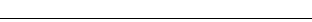 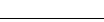 DateName of Authorized RepresentativeMarch 12, 2024 3:09 PMPage 37 of 37Request for Bid QuotesType of Federal Action:             a. contract ____    b. grant             c. cooperative agreement             d. loan             e. loan guarantee             f. loan insurance        Status of Federal Action:                a. bid/offer/application  _____    b. initial award                c. post-award     Status of Federal Action:                a. bid/offer/application  _____    b. initial award                c. post-award     Report Type:              a. initial filing _____   b. material changeFor material change only:Year _______ quarter _______Date of last report___________Name and Address of Reporting Entity:   ____ Prime        _____ Sub awardee                                  Tier______, if Known:                               Congressional District, if known:  Name and Address of Reporting Entity:   ____ Prime        _____ Sub awardee                                  Tier______, if Known:                               Congressional District, if known:  If Reporting Entity in No. 4 is Sub awardee, 	Enter Name and Address of Prime:            Congressional District, if known:  If Reporting Entity in No. 4 is Sub awardee, 	Enter Name and Address of Prime:            Congressional District, if known:  Federal Department/Agency:  Federal Department/Agency:  Federal Program Name/Description:  CFDA Number, if applicable: ____________Federal Program Name/Description:  CFDA Number, if applicable: ____________Federal Action Number, if known:Federal Action Number, if known:Award Amount, if known:    $  Award Amount, if known:    $  10. a. Name and Address of Lobbying Registrant	(if individual, last name, first name, MI):  10. a. Name and Address of Lobbying Registrant	(if individual, last name, first name, MI):  b.  Individuals Performing Services (including address if different from No. 10a) (last name, first name, MI):  b.  Individuals Performing Services (including address if different from No. 10a) (last name, first name, MI):  11. Amount of Payment (check all that apply)  $                                                               actual                                     planned11. Amount of Payment (check all that apply)  $                                                               actual                                     planned13. TYPE OF PAYMENT (CHECK ALL THAT APPLY)       A.  RETAINER                               B. ONE TIME FEE        C. COMMISSION                           D. CONTINGENT FEE        E. DEFERRED                                 F. OTHER                                                               SPECIFY___________________13. TYPE OF PAYMENT (CHECK ALL THAT APPLY)       A.  RETAINER                               B. ONE TIME FEE        C. COMMISSION                           D. CONTINGENT FEE        E. DEFERRED                                 F. OTHER                                                               SPECIFY___________________12. FORM OF PAYMENT (CHECK ALL THAT APPLY)A. CASH -----  B. IN-KIND-------SPECIFY                                    NATURE_____________                                     VALUE________________12. FORM OF PAYMENT (CHECK ALL THAT APPLY)A. CASH -----  B. IN-KIND-------SPECIFY                                    NATURE_____________                                     VALUE________________15. CONTINUATION SHEET:SF-LLL-A ATTACHED:	YES                 NO15. CONTINUATION SHEET:SF-LLL-A ATTACHED:	YES                 NO14.      BRIEF DESCRIPTION OF SERVICES PERFORMED OR TO BE PERFORMED AND DATES, INCLUDING OFFECERS,EMPLOYEES, OR MEMBERS CONTACTED FOR PAYMENT:(ATTACH CONTINUATION SHEET SFLLL-A)14.      BRIEF DESCRIPTION OF SERVICES PERFORMED OR TO BE PERFORMED AND DATES, INCLUDING OFFECERS,EMPLOYEES, OR MEMBERS CONTACTED FOR PAYMENT:(ATTACH CONTINUATION SHEET SFLLL-A)16  Information requested through this form is authorized by title 31 U.S.C. section 1352.  This disclosure of lobbying activities is a material representation of fact upon which reliance was placed by the tier above when this transaction was made or entered into. This disclosure is required pursuant to 31 U.S.C. 1352. This information will be reported to the Congress semi-annually and will be available for public inspection. Any person who fails to file the required disclosure shall be subject to a civil penalty of not less than $10,000 and not more than $100,000 for each such failure.16  Information requested through this form is authorized by title 31 U.S.C. section 1352.  This disclosure of lobbying activities is a material representation of fact upon which reliance was placed by the tier above when this transaction was made or entered into. This disclosure is required pursuant to 31 U.S.C. 1352. This information will be reported to the Congress semi-annually and will be available for public inspection. Any person who fails to file the required disclosure shall be subject to a civil penalty of not less than $10,000 and not more than $100,000 for each such failure.Signature: __________________________________Print Name: _____Title: _____Telephone No.: ____________ Date: _______Signature: __________________________________Print Name: _____Title: _____Telephone No.: ____________ Date: _______Federal Use OnlyFederal Use OnlyAuthorized for Local ReproductionStandard Form - LLL (Rev. 7-97)Authorized for Local ReproductionStandard Form - LLL (Rev. 7-97)Avoyelles High School287 Main StreetMoreauville, LA  71355Laura hargis, Principal         318-985-2361 Wanda Guillory, Manager         318-985-2060   wanda.guillory@avoyellespsb.com                                     Marksville Elementary School430 West Waddil StreetMarksville, LA  71351Nicole Gagnard, Principal                            318-253-7464Jane Normand, Manager                             318-253-6805 jnormand@avoyellespsb.com                                                                 Cell  318-359-6622Bunkie Learning Academy311 Pershing AvenueP.O. Box 590Bunkie, LA  71322Sharice Sullivan, Principal            318-346-7292Shelia Williams, Manager            318-619-3208shelia.williams@avoyellespsb.com                                     Cell  318-359-2853Marksville High School407 West Bon Tempt StreetMarksville, LA  71351 Liza Jacobs, Principal                                 318-253-9356Morgan Moton, Manager                      318-253-7378 Morgan.moton@avoyellespsb.com                                                               Bunkie High Magnet School435 Evergreen Street Bunkie, LA  71322Chuck Normand, Principal         318-346-6216Jaleisa Hegger, Manager           318-619-3210jaleisa.hegger@avoyellespsb.com                                                   Cell  318-717-5896Plaucheville Elementary SchoolSchool Loop 50P.O. Box 60Plaucheville, LA  71362Wendy Adams, Principal                      318-922-3311Raquel Lemoine, Manager                       318-619-3168RaquelLemoine@avoyellespsb.com                                                     Cottonport Elementary School950 Lemoine StreetCottonport, LA  71327 Shalonda Berry, Principal           318-876-3404 Mona Bordelon, Manager           318-876-2160    mona.bordelon@avoyellespsb.com                                                 Cell  318-717-0293                         Riverside Elementary School549 Norwood StreetP.O. Box 129Simmesport, LA  71369 Toni Wilson, Principal                            318-941-2699Melissa Mayeaux, Manager                  318-619-3188 mmayeaux@avoyellespsb.com                                                          Cell  318-305-1196Lafargue Elementary School3366 Hwy 107Effie, LA  71331Kim Adams, Principal                   318-253-9591Melissa Wiley, Manager              318-253-8638Melissa.wiley@avoyellespsb.com                                   Cell  318-264-8886                     Louisiana School for the Agricultural Sciences (LaSAS)5303 Hwy 115Bunkie, LA  71322Eric Dauzat, Principal                             318-346-8029Melinda Kidder  Manager                     318-346-1811mkidder@avoyellespsb.com                                                           Cell  318-717-2363